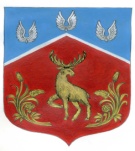 Администрация муниципального образованияГромовское сельское поселениемуниципального образования Приозерский муниципальный районЛенинградской областиП О С Т А Н О В Л Е Н И Еот  27 июня 2022 года                           №	174			 Рассмотрев протест Приозерской городской прокуратуры Ленинградской области от 14.06.2022 № 86-71-2022,  в соответствии с Федеральным законом от 25 декабря 2008 года № 273-ФЗ «О противодействии коррупции», Федеральным законом от 03.12.2012 № 230-ФЗ «О контроле за соответствием расходов лиц, замещающих государственные должности, и иных лиц их доходам», на основании Устава муниципального образования Громовское сельское поселение, администрация муниципального образования Громовское сельское  поселение  муниципального  образования Приозерский муниципальный район Ленинградской области ПОСТАНОВЛЯЕТ:1. Внести изменения в постановление администрации от 12.05.2015 г. № 141 «Об утверждении Порядка размещения сведений о доходах, расходах, об имуществе и обязательствах имущественного характера лиц, замещающих отдельные муниципальные должности муниципальной службы муниципального образования Громовское сельское поселение муниципального образования Приозерский муниципальный район Ленинградской области, должности руководителей муниципальных учреждений муниципального образования Громовское сельское поселение муниципального образования Приозерский муниципальный район Ленинградской области, членов их семей в информационно – телекоммуникационной сети «Интернет» на официальном сайте муниципального образования Громовское сельское поселение  и предоставления этих сведений общероссийским средствам массовой информации для опубликования» (Далее – Порядок), а именно:1.1. Подпункт «г» пункта 2 Порядка читать в следующей редакции:«г) сведения об источниках получения средств, за счет которых совершены сделки (совершена сделка) по приобретению земельного участка, другого объекта недвижимости, транспортного средства, ценных бумаг (долей участия, паев в уставных (складочных) капиталах организаций), цифровых финансовых активов, цифровой валют, если общая сумма таких сделок превышает общий доход лица, замещающего муниципальную должность муниципальной службы муниципального образования Громовское сельское поселение муниципального образования Приозерский муниципальный район  Ленинградской области,  должность руководителя муниципального учреждения муниципального образования Громовское сельское поселение муниципального образования Приозерский муниципальный район Ленинградской области, и его супруги (супруга) за три последних года, предшествующих отчетному периоду.».2. Опубликовать настоящее постановление в средствах массовой информации: Ленинградском областном информационном агентстве (далее «Леноблинформ») http://www.lenoblinform.ru, разместить в сети Интернет на официальном сайте муниципального образования Громовское сельское поселение муниципального образования Приозерский муниципальный район Ленинградской области www.admingromovo.ru.3. Постановление вступает в силу с момента его официального опубликования.4. Контроль за исполнением настоящего постановления оставляю за собой.      Глава администрации                                                            А.П. Кутузов Исп.: Сайфулина Н.Р. 99-447Разослано: дело-1, прокуратура-1                                                                                                                         О внесении изменений в постановление администрации от 12.05.2015 г. № 141 «Об утверждении Порядка размещения сведений о доходах, расходах, об имуществе и обязательствах имущественного характера лиц, замещающих отдельные муниципальные должности муниципальной службы муниципального образования Громовское сельское поселение муниципального образования Приозерский муниципальный район Ленинградской области, должности руководителей муниципальных учреждений муниципального образования Громовское сельское поселение муниципального образования Приозерский муниципальный район Ленинградской области, членов их семей в информационно – телекоммуникационной сети «Интернет» на официальном сайте муниципального образования Громовское сельское поселение  и предоставления этих сведений общероссийским средствам массовой информации для опубликования».